Is this a request to offer an existing common course or an existing unique course (approval will change course status from unique to common)? Provide the complete description as it appears in the system database including pre-requisites and co-requisites.Pre-requisites or Co-requisites (add lines as needed, make sure to copy boxes in Pre-req and Co-req cells)Universities currently offering this course (place an “X” in the appropriate boxes):Does Offering the Course Create FTE Implications? 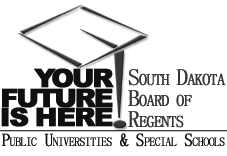 SOUTH DAKOTA BOARD OF REGENTSACADEMIC AFFAIRS FORMSAuthority to Offer an Existing CourseCollege of Arts and SciencesInstitutionDivision/Department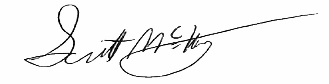 Institutional Approval SignatureDateCommon CourseUnique CoursePrefix & No.Course TitleCreditsMATH 575Operations Research3Course DescriptionPhilosophy and techniques of operations research, including game theory; linear programming, simplex method, and duality; transportation and assignment problems; introduction to dynamic programming; and queuing theory. Applications to business and industrial problems. Prerequisite: introductory statistics and one year of calculus, or permission of the instructor. Philosophy and techniques of operations research, including game theory; linear programming, simplex method, and duality; transportation and assignment problems; introduction to dynamic programming; and queuing theory. Applications to business and industrial problems. Prerequisite: introductory statistics and one year of calculus, or permission of the instructor. Prefix & No.Course TitlePre-reqCo-reqNoneBHSUDSUNSUSDSMTSDSUUSDIf no,  Replacement of If no,  Replacement of If no,  Replacement of (deletion form attached)(deletion form attached)(deletion form attached)(prefix, number, name of course, credits)(prefix, number, name of course, credits)(prefix, number, name of course, credits)Effective Date of Deletion:Effective Date of Deletion:5.  Does Offering the Course Create Schedule Management Implications?Explain: When we offer the MATH 475 course we would at the same time offer MATH 575 as a cross listed class.Explain: When we offer the MATH 475 course we would at the same time offer MATH 575 as a cross listed class.6. Existing program(s) in which course will be offered: 6. Existing program(s) in which course will be offered: graduate certificate in mathematics7.  CIP Code for the course: 27.010127.01018.  Proposed instructional method by this university:Lecture (R) 9.  Proposed delivery method by this university: Face to Face and Online (010 and 018)10.  University Dept. Code:DMATH11.  Authority to offer effective beginning in what term?  12.  Section Restriction: None